Défis scientifiques 92Défi cycle 1 : Le monde de la matière vent et sonsNature du défi : Produire des sons avec le vent (ATTENTION : instruments de musique interdits !)Comment faire de la musique ?On utilise un instrument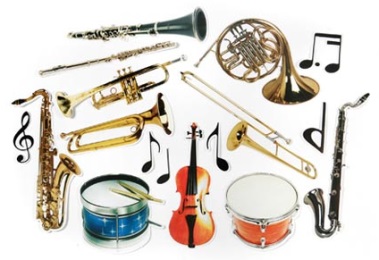  Recherche collective du nom des instruments de musique que l'on connait et classement par famille- Les instruments dans lesquels on souffle : trompette, flûte - Les intruments avec des cordes : violon, guitare- Les instruments sur lesquels on tappe : tambour, claves, xylophoneComment peut-on  faire de la musique mais sans instument ?- Percussions corporelles : taper dans ses mains, taper des pieds, taper sur son ventre, sur ses cuisses…- Bruits de bouche : claquer la langue, claquer les dents, siffler, chanter- Percussions sur des objets : taper sur la table, sur le sol- Percussion à l'aide d'un objet : utiliser un baton ou une règle pour taper sur les objets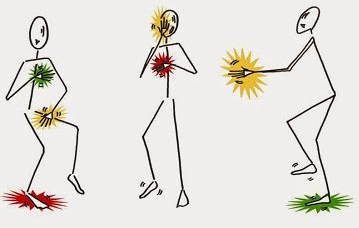 Comment obtenir un son qui dure, qui résonne ?En tappant sur du métal ou sur du verre, en entrechoquant ces deux matériaux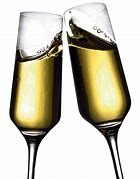 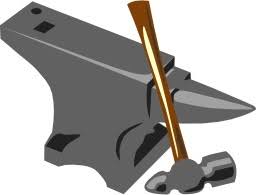 Comment faire de la musique sans toucher les objets, sans se servir de ses mains ?On ne peut plus fare de percussions coporelles mais on peut siffler ou chanter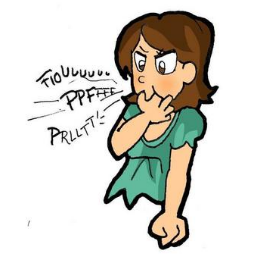 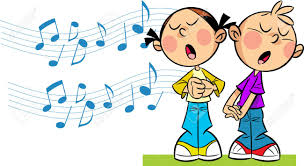 Comment faire de la musique sans utilliser son corps ?Il faut que les objets s'entrechoquent, en soufflant dessus ou que le vent les fasse bouger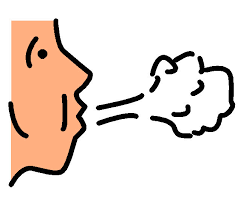 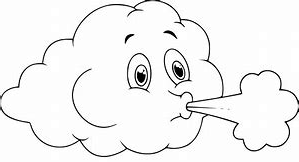 Résolution du défi : Fabrication d'un carillon avec des boîtes de soda et d'une cloche avec une boite de conserve et une cuillère actionnés par le vent.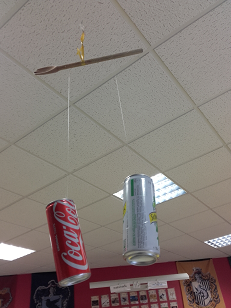 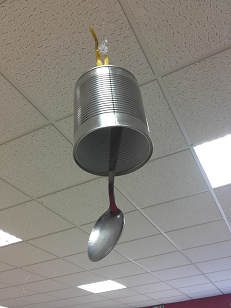 